С наступлением периода пожароопасного сезона, повышением температуры окружающей среды, отмечается резкое увеличение количества пожаров мусора и сухой растительности на территории Волгограда. Основными причинами пожаров является пресловутый человеческий фактор. С повышением температуры и устоявшейся солнечной погоды горожане поспешили на свои садовые участки для наведения чистоты и порядка от накопившегося различного мусора и сухой растительности. При этом, любители провести время на свежем солнечном воздухе после зимнего сезона, не задумываются о том, что во время сжигания мусора, травы и веток они могут причинить вред не только своему имуществу, но и рискуют получить серьезные травмы и потерять самое дорогое – жизнь.Пожар во дворе многоквартирного, частного или дачного домов – явление, к счастью не частое, но очень опасное. Огонь, оставленный без присмотра, с помощью ветра нередко перекидывается на близ расположенные строения или автомобили, уничтожает их или полностью, или частично. Если пожар во дворе не удается вовремя ликвидировать, возникает угроза отравление дымом не только жителей одного дома, но и рядом расположенных соседних домов, также возможна гибель людей, если огонь перекидывается на жилые здания.Ответственность за противопожарное содержание придомовой территории возлагается не только на управляющие компании, которые взяли на себя ответственность по управлению жилыми домами и очистке придомовой и прилегающей территории, но и непосредственно на самих жильцов. Ведь только ответственное отношение к элементарным правилам пожарной безопасности может сохранить, жизнь людней и их имущество от пожара!Чтобы не произошло беды, необходимо помнить требования пожарной безопасности:не допускайте сжигания отходов и тары, мусора, сухой растительности, разведения костров во дворах, на территории жилых кварталов;запрещается хранение автотранспорта и иных средств передвижения на дворовых и внутриквартальных территориях вне отведенных для них местах; на территории многоквартирных жилых домов запрещается проводить мойку (в не отведенном месте), ремонт автомашин и иных транспортных средств, слив бензина и масел, устраивать свалки горючих отходов;проезды и проходы к зданиям, подступы к стационарным пожарным лестницам должны быть всегда свободными, содержаться в исправном состоянии.Уважаемые горожане, помните! Во избежание возникновения пожара соблюдайте правила пожарной безопасности!Если пожар произошел, звоните «01», сотовый «112».Комитет гражданской защиты населения администрации Волгограда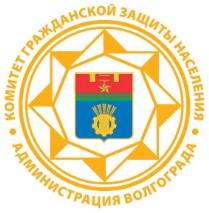 СОБЛЮДЕНИЕ ТРЕБОВАНИЙ ПОЖАРНОЙ БЕЗОПАСНОСТИ НА ТЕРРИТОРИИ ВОЛГОГРАДА(связанные с очисткой придомовой и прилегающей территорий)